Team Members: Mechanical:_____________________________________________________Electrical:_______________________________________________________Computer:_______________________________________________________ Project: __________________________	Date: ___________ Section: ________Mechanical Engineer:Draw an isometric sketch or two-view orthographic sketch of the model. Label all electrical devices.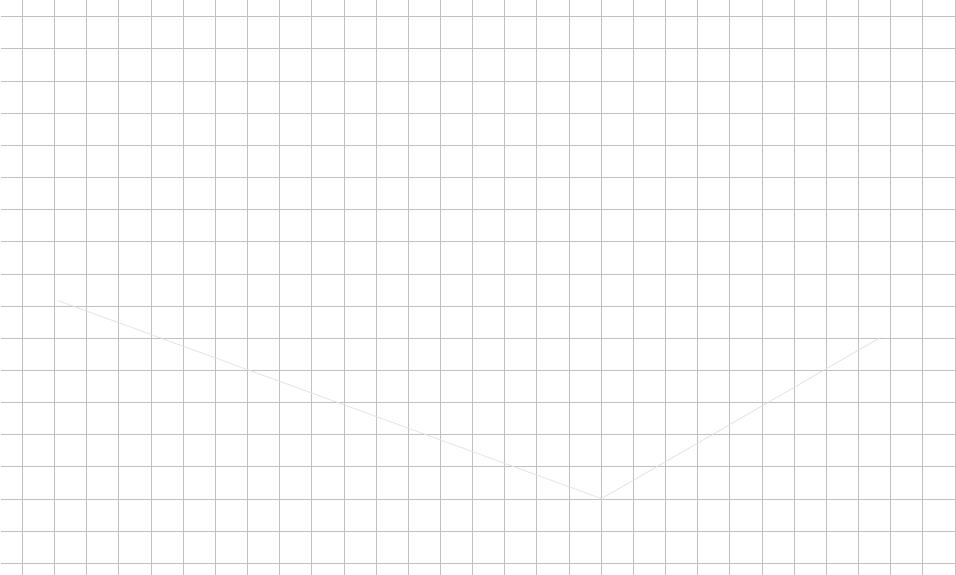 Electrical Engineer: Describe the connections between the controller and electrical device(s) in the diagram below. Programmer: Use the PLTW template to develop the ROBOTC program. Complete all sections of the template then follow your teacher’s direction to submit a digital or print format of the program.All Team Members: Answer the Conclusion Questions below for each completed project in your engineering notebook.Conclusion Questions:What sensors did you use to solve this problem?Was this an open or closed loop system? Why? Explain two malfunctions with the solution that your team had to troubleshoot.4. Describe two responsibilities that you held during this project.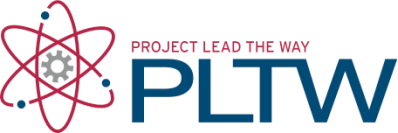 Project 2.3.4a Automation Through Programming Project Summary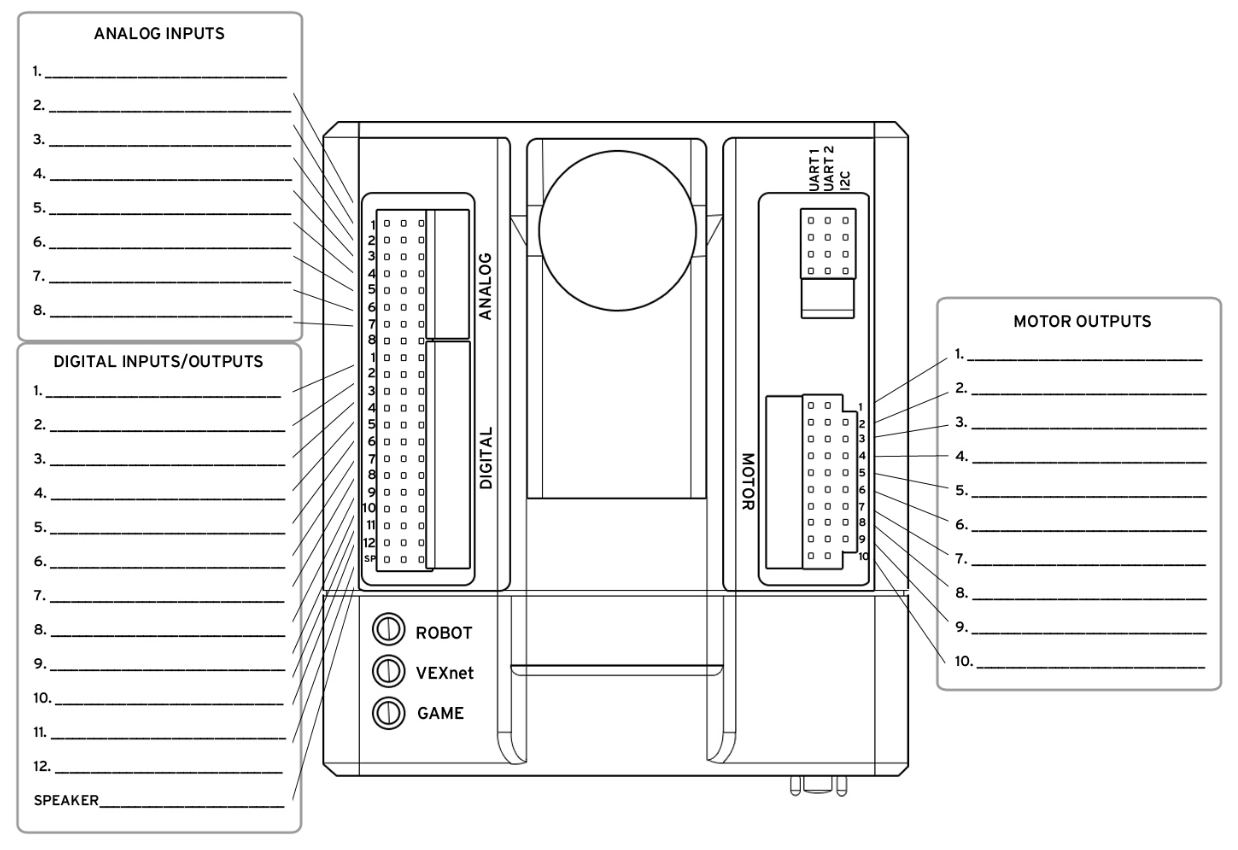 